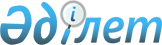 О внесении изменений и дополнения в решение Жамбылского областного Маслихата от 7 декабря 2012 года № 10-3 "Об областном бюджете на 2013-2015 годы"Решение Жамбылского областного маслихата Жамбылской области от 4 июля 2013 года № 15-3. Зарегистрировано Департаментом юстиции Жамбылской области 10 июля 2013 года № 1966      Примечание РЦПИ.

      В тексте документа сохранена пунктуация и орфография оригинала.

      В соответствии со статьей 106 Бюджетного кодекса Республики Казахстан от 4 декабря 2008 года и статьей 21 Закона Республики Казахстан от 24 марта 1998 года «О нормативных правовых актах» областной Маслихат РЕШИЛ:



      1. Внести в решение Жамбылского областного Маслихата от 7 декабря 2012 года № 10-3 «Об областном бюджете на 2013-2015 годы» (Зарегистрировано в Реестре государственной регистрации нормативных правовых актов № 1859, опубликованное в газете «Знамя труда» от 25 декабря 2012 года № 151-152) следующие изменения и дополнение:



      в пункте 1:



      в подпункте 1):

      цифры «147 026 018» заменить цифрами «148 781 776»;

      цифры «132 128 659» заменить цифрами «133 884 417»;



      в подпункте 2):

      цифры «147 943 003» заменить цифрами «149 698 761»;



      пункт 4 дополнить подпунктом 10-1) следующего содержания:

      «10-1) на увеличение штатной численности местных исполнительных органов»;



      Приложение 1 к указанному решению изложить в новой редакции согласно приложению к настоящему решению.



      2. Контроль за исполнением данного решения возложить на постоянную комиссию пятого созыва областного Маслихата по вопросам экономики, финансов, бюджета и развития местного самоуправления.



      3. Настоящее решение вступает в силу со дня государственной регистрации в органах юстиции и вводится в действие с 1 января 2013 года.

      

      Председатель сессии                        Секретарь

      областного Маслихата                       областного Маслихата

      Г. Тлеубердиева                            Б. Карашолаков

Приложение

к решению Жамбылского

областного Маслихата

№ 15-3 от 4 июля 2013 годаПриложение–1

к решению Жамбылского

областного Маслихата

№ 10-3 от 7 декабря 2012 года Областной бюджет на 2013 год
					© 2012. РГП на ПХВ «Институт законодательства и правовой информации Республики Казахстан» Министерства юстиции Республики Казахстан
				Категория               НаименованиеКатегория               НаименованиеКатегория               НаименованиеКатегория               НаименованиеСумма,

тыс. тенгеКлассКлассКлассСумма,

тыс. тенгеПодклассПодклассСумма,

тыс. тенге1231. Доходы148 781 7761Налоговые поступления14 251 62501Подоходный налог7 193 9752Индивидуальный подоходный налог7 193 97503Социальный налог5 609 2691Социальный налог5 609 26905Внутренние налоги на товары, работы и услуги1 448 3813Поступления за использование природных и других ресурсов1 448 3812Неналоговые поступления639 73401Доходы от государственной собственности37 5541Поступления части чистого дохода государственных предприятий16 0004Доходы на доли участия в юридических лицах, находящиеся в государственной собственности2 6005Доходы от аренды имущества, находящегося в государственной собственности18 0007Вознаграждения по кредитам, выданным из государственного бюджета95404Штрафы, пени, санкции, взыскания, налагаемые государственными учреждениями, финансируемыми из государственного бюджета, а также содержащимися и финансируемыми из бюджета (сметы расходов) Национального Банка Республики Казахстан552 1801Штрафы, пени, санкции, взыскания, налагаемые государственными учреждениями, финансируемыми из государственного бюджета, а также содержащимися и финансируемыми из бюджета (сметы расходов) Национального Банка Республики Казахстан, за исключением поступлений от организаций нефтяного сектора552 18006Другие неналоговые поступления50 0001Другие неналоговые поступления50 0003Поступления от продажи основного капитала6 00001Продажа государственного имущества, закрепленного за государственными учреждениями6 0001Продажа государственного имущества, закрепленного за государственными учреждениями6 0004Поступления трансфертов133 884 41701Трансферты из нижестоящих органов государственного управления552 7502Трансферты из районных (городских) бюджетов552 75002Трансферты из вышестоящих органов государственного управления133 331 6671Трансферты из республиканского бюджета133 331 667Функциональная группаФункциональная группаФункциональная группаФункциональная группаСумма,

тыс. тенгеАдминистратор бюджетных программАдминистратор бюджетных программАдминистратор бюджетных программСумма,

тыс. тенгеПрограммаПрограммаСумма,

тыс. тенгеНаименованиеСумма,

тыс. тенге111232. Затраты149 698 76101Государственные услуги общего характера2 279 925110Аппарат маслихата области51 630001Услуги по обеспечению деятельности маслихата области44 414003Капитальные расходы государственного органа7 216120Аппарат акима области790 435001Услуги по обеспечению деятельности акима области609 217002Создание информационных систем112 954004Капитальные расходы государственного органа33 267113Целевые текущие трансферты из местных бюджетов34 997282Ревизионная комиссия области136 880001Услуги по обеспечению деятельности ревизионной комиссии области134 902002Создание информационных систем890003Капитальные расходы государственного органа1 088257Управление финансов области1 206 505001Услуги по реализации государственной политики в области исполнения местного бюджета и управления коммунальной собственностью109 933009Приватизация, управление коммунальным имуществом, постприватизационная деятельность и регулирование споров, связанных с этим1 734013Капитальные расходы государственного органа145 371033Проведение мероприятий по ликвидации государственного учреждения, проводившего работу по выдаче разовых талонов и обеспечению полноты сбора сумм от реализации разовых талонов953113Целевые текущие трансферты из местных бюджетов948 514 258Управление экономики и бюджетного планирования области94 475001Услуги по реализации государственной политики в области формирования и развития экономической политики, системы государственного планирования и управления области92 175005Капитальные расходы государственного органа2 30002Оборона315 453250Управление по мобилизационной подготовке, гражданской обороне, организации предупреждения и ликвидации аварий и стихийных бедствий области118 035003Мероприятия в рамках исполнения всеобщей воинской обязанности95 832007Подготовка территориальной обороны и территориальная оборона областного масштаба22 203250Управление по мобилизационной подготовке, гражданской обороне, организации предупреждения и ликвидации аварий и стихийных бедствий области194 069001Услуги по реализации государственной политики на местном уровне в области мобилизационной подготовки, гражданской обороны, организации предупреждения и ликвидации аварий и стихийных бедствий37 931004Мероприятия гражданской обороны областного масштаба11 952005Мобилизационная подготовка и мобилизация областного масштаба31 254006Предупреждение и ликвидация чрезвычайных ситуаций областного масштаба112 932281Управление строительства, пассажирского транспорта и автомобильных дорог области3 349006Проведение работ по инженерной защите населения, объектов и территории от природных и стихийных бедствий3 34903Общественный порядок, безопасность, правовая, судебная, уголовно-исполнительная деятельность5 513 060252Исполнительный орган внутренних дел, финансируемый из областного бюджета5 508 060001Услуги по реализации государственной политики в области обеспечения охраны общественного порядка и безопасности на территории области4 835 376003Поощрение граждан, участвующих в охране общественного порядка805006Капитальные расходы государственного органа476 027008Обеспечение безопасности дорожного движения4 726013Услуги по размещению лиц, не имеющих определенного места жительства и документов38 997014Организация содержания лиц, арестованных в административном порядке14 660015Организация содержания служебных животных136 335032Капитальные расходы подведомственных государственных учреждений и организаций1 134281Управление строительства, пассажирского транспорта и автомобильных дорог области5 000007Развитие объектов органов внутренних дел5 00004Образование20 040 260261Управление образования области3 394 828027Целевые текущие трансферты бюджетам районов (городов областного значения) на реализацию государственного образовательного заказа в дошкольных организациях образования2 569 488045Целевые текущие трансферты бюджетам районов (городов областного значения) на увеличение размера доплаты за квалификационную категорию учителям школ и воспитателям дошкольных организаций образования 825 340260Управление туризма, физической культуры и спорта области2 070 930 006Дополнительное образование для детей и юношества по спорту1 680 795007Общеобразовательное обучение одаренных в спорте детей в специализированных организациях образования390 135261Управление образования области2 310 742003Общеобразовательное обучение по специальным образовательным учебным программам1 284 349006Общеобразовательное обучение одаренных детей в специализированных организациях образования656 005048Целевые текущие трансферты бюджетам районов (городов областного значения) на оснащение учебным оборудованием кабинетов физики, химии, биологии в государственных учреждениях основного среднего и общего среднего образования159 783061Целевые текущие трансферты бюджетам районов (городов областного значения) на повышение оплаты труда учителям, прошедшим повышение квалификации по трехуровневой системе210 605253Управление здравоохранения области266 682043Подготовка специалистов в организациях технического и профессионального, послесреднего образования266 682261Управление образования области4 149 295024Подготовка специалистов в организациях технического и профессионального образования4 149 295252Исполнительный орган внутренних дел, финансируемый из областного бюджета83 337007Повышение квалификации и переподготовка кадров83 337253Управление здравоохранения области56 496003Повышение квалификации и переподготовка кадров56 496253Управление здравоохранения области30 000034Капитальные расходы государственных организаций образования системы здравоохранения30 000261Управление образования области2 628 300001Услуги по реализации государственной политики на местном уровне в области образования106 808004Информатизация системы образования в областных государственных учреждениях образования7 675005Приобретение и доставка учебников, учебно-методических комплексов для областных государственных учреждений образования43 156007Проведение школьных олимпиад, внешкольных мероприятий и конкурсов областного масштаба181 568011Обследование психического здоровья детей и подростков и оказание психолого-медико-педагогической консультативной помощи населению162 529012Реабилитация и социальная адаптация детей и подростков с проблемами в развитии30 353013Капитальные расходы государственного органа457029Методическая работа56 363033Целевые текущие трансферты из республиканского бюджета бюджетам районов (городов областного значения) на ежемесячные выплаты денежных средств опекунам (попечителям) на содержание ребенка сироты (детей-сирот), и ребенка (детей), оставшегося без попечения родителей288 555042Целевые текущие трансферты бюджетам районов (городов областного значения) на обеспечение оборудованием, программным обеспечением детей-инвалидов, обучающихся на дому56 000067Капитальные расходы подведомственных государственных учреждений и организаций539 229113Целевые текущие трансферты из местных бюджетов1 155 607281Управление строительства, пассажирского транспорта и автомобильных дорог области5 049 650009Целевые трансферты на развитие бюджетам районов (городов областного значения) на строительство и реконструкцию объектов образования4 419 639011Строительство и реконструкция объектов образования630 01105Здравоохранение35 554 264253Управление здравоохранения области254 453004Оказание стационарной и стационарозамещающей медицинской помощи субъектами здравоохранения по направлению специалистов первичной медико-санитарной помощи и медицинских организаций, за исключением оказываемой за счет средств республиканского бюджета и субъектами здравоохранения районного значения и села254 453253Управление здравоохранения области902 544005Производство крови, ее компонентов и препаратов для местных организаций здравоохранения516 589006Услуги по охране материнства и детства209 441007Пропаганда здорового образа жизни175 412017Приобретение тест-систем для проведения дозорного эпидемиологического надзора1 102253Управление здравоохранения области18 349 715009Оказание медицинской помощи лицам, страдающим туберкулезом, инфекционными заболеваниями, психическими расстройствами и расстройствами поведения, в том числе связанные с употреблением психоактивных веществ4 507 972019Обеспечение больных туберкулезом противотуберкулезными препаратами355 262020Обеспечение больных диабетом противодиабетическими препаратами448 302021Обеспечение онкогематологических больных химиопрепаратами106 016022Обеспечение лекарственными средствами больных с хронической почечной недостаточностью, аутоиммунными, орфанными заболеваниями, иммунодефицитными состояниями, а также больных после трансплантации почек275 728026Обеспечение факторами свертывания крови больных гемофилией404 836027Централизованный закуп вакцин и других медицинских иммунобиологических препаратов для проведения иммунопрофилактики населения1 534 758036Обеспечение тромболитическими препаратами больных с острым инфарктом миокарда50 574046Оказание медицинской помощи онкологическим больным в рамках гарантированного объема бесплатной медицинской помощи1 264 410048Оказание медицинской помощи населению в рамках гарантированного объема бесплатной медицинской помощи субъектами здравоохранения районного значения и села9 401 857253Управление здравоохранения области6 516 331010Оказание амбулаторно-поликлинической помощи населению за исключением медицинской помощи, оказываемой из средств республиканского бюджета, в медицинских организациях, за исключением субъектов здравоохранения районного значения и села 5 455 559014Обеспечение лекарственными средствами и специализированными продуктами детского и лечебного питания отдельных категорий населения на амбулаторном уровне623 083045Обеспечение лекарственными средствами на льготных условиях отдельных категорий граждан на амбулаторном уровне лечения437 689253Управление здравоохранения области1 202 967011Оказание скорой медицинской помощи и санитарная авиация, за исключением оказываемой за счет средств республиканского бюджета и субъектами здравоохранения районного значения и села 1 161 996029Областные базы спецмедснабжения40 971253Управление здравоохранения области2 412 511001Услуги по реализации государственной политики на местном уровне в области здравоохранения134 395008Реализация мероприятий по профилактике и борьбе со СПИДОМ в Республике Казахстан43 394016Обеспечение граждан бесплатным или льготным проездом за пределы населенного пункта на лечение20 706018Информационно-аналитические услуги в области здравоохранения59 079023Социальная поддержка медицинских и фармацевтических работников, направленных для работы в сельскую местность18 000030Капитальные расходы государственных органов здравоохранения6 956033Капитальные расходы медицинских организаций здравоохранения2 060 508113Целевые текущие трансферты из местных бюджетов69 473281Управление строительства, пассажирского транспорта и автомобильных дорог области5 915 743013Строительство и реконструкция объектов здравоохранения5 670 500083Строительство врачебных амбулаторий и фельдшерско-акушерских пунктов, расположенных в сельских населенных пунктах в рамках Программы занятости 2020245 24306Социальная помощь и социальное обеспечение4 029 959256Управление координации занятости и социальных программ области1 271 400002Предоставление специальных социальных услуг для престарелых и инвалидов в медико-социальных учреждениях (организациях) общего типа552 770013Предоставление специальных социальных услуг для инвалидов с психоневрологическими заболеваниями в психоневрологических медико-социальных учреждениях (организациях)408 607014Предоставление специальных социальных услуг для престарелых, инвалидов, в том числе детей-инвалидов в реабилитационных центрах110 124015Предоставление специальных социальных услуг для детей-инвалидов с психоневрологическими патологиями в детских психоневрологических медико-социальных учреждениях (организациях)199 899261Управление образования области433 917015Социальное обеспечение сирот, детей, оставшихся без попечения родителей394 510037Социальная реабилитация39 407281Управление строительства, пассажирского транспорта и автомобильных дорог области1 782 631014Строительство и реконструкция объектов социального обеспечения1 782 631256Управление координации занятости и социальных программ области279 160003Социальная поддержка инвалидов279 160256Управление координации занятости и социальных программ области262 851001Услуги по реализации государственной политики на местном уровне в области обеспечения занятости и реализации социальных программ для населения89 144007Капитальные расходы государственного органа5 409017Целевые текущие трансферты бюджетам районов (городов областного значения) на введение стандартов специальных социальных услуг5 907018Размещение государственного социального заказа в неправительственном секторе 8 447067Капитальные расходы подведомственных государственных учреждений и организаций70 344113Целевые текущие трансферты из местных бюджетов83 60007Жилищно-коммунальное хозяйство12 326 737253Управление здравоохранения области14 187047Ремонт объектов в рамках развития городов и сельских населенных пунктов по Дорожной карте занятости 202014 187261Управление образования области107 857062Целевые текущие трансферты бюджетам районов (городов областного значения) на развитие городов и сельских населенных пунктов в рамках Дорожной карты занятости 202096 470064Ремонт объектов в рамках развития городов и сельских населенных пунктов по Дорожной карте занятости 202011 387262Управление культуры области4 817015Целевые текущие трансферты бюджетам районов (городов областного значения) на развитие городов и сельских населенных пунктов по Дорожной карте занятости 20204 817279Управление энергетики и жилищно-коммунального хозяйства области5 311042Целевые текущие трансферты бюджетам районов (городов областного значения) на развитие городов и сельских населенных пунктов в рамках Дорожной карты занятости 20205 311281Управление строительства, пассажирского транспорта и автомобильных дорог области3 285 557012Целевые трансферты на развитие бюджетам районов (городов областного значения) на проектирование, строительство и (или) приобретение жилья коммунального жилищного фонда1 306 000048Целевые трансферты на развитие бюджетам районов (городов областного значения) на проектирование, развитие, обустройство и (или) приобретение инженерно-коммуникационной инфраструктуры1 922 222072Целевые трансферты на развитие бюджетам районов (городов областного значения) на строительство и (или) приобретение служебного жилища и развитие (или) приобретение инженерно-коммуникационной инфраструктуры в рамках Дорожной карты занятости 2020 28 164073Целевые трансферты на развитие бюджетам районов (городов областного значения) на развитие сельских населенных пунктов в рамках Дорожной карты занятости 20207 838074Целевые трансферты на развитие бюджетам районов (городов областного значения) на развитие и обустройство недостающей инженерно-коммуникационной инфраструктуры в рамках второго направления Дорожной карты занятости 202021 333279Управление энергетики и жилищно-коммунального хозяйства области4 178 364001Услуги по реализации государственной политики на местном уровне в области энергетики и жилищно-коммунального хозяйства54 153005Капитальные расходы государственного органа1 386010Целевые трансферты на развитие бюджетам районов (городов областного значения) на развитие системы водоснабжения и водоотведения2 923 879038Развитие коммунального хозяйства847 619113Целевые текущие трансферты из местных бюджетов351 327281Управление строительства, пассажирского транспорта и автомобильных дорог области4 730 644068Целевые трансферты на развитие бюджетам районов (городов областного значения) на развитие системы водоснабжения в сельских населенных пунктах4 730 64408Культура, спорт, туризм и информационное пространство6 968 152262Управление культуры области906 608001Услуги по реализации государственной политики на местном уровне в области культуры37 122003Поддержка культурно-досуговой работы193 741005Обеспечение сохранности историко-культурного наследия и доступа к ним226 997007Поддержка театрального и музыкального искусства414 097011Капитальные расходы государственного органа693032Капитальные расходы подведомственных государственных учреждений и организаций33 958260Управление туризма, физической культуры и спорта области2 643 073001Услуги по реализации государственной политики на местном уровне в сфере физической культуры и спорта46 502003Проведение спортивных соревнований на областном уровне81 627004Подготовка и участие членов областных сборных команд по различным видам спорта на республиканских и международных спортивных соревнованиях2 121 696010Капитальные расходы государственного органа4 650032Капитальные расходы подведомственных государственных учреждений и организаций388 598281Управление строительства, пассажирского транспорта и автомобильных дорог области2 214 814028Развитие объектов спорта и туризма2 208 364029Целевые трансферты на развитие бюджетам районов (городов областного значения) на развитие объектов спорта6 450259Управление архивов и документации области262 162001Услуги по реализации государственной политики на местном уровне по управлению архивным делом20 718002Обеспечение сохранности архивного фонда170 528005Капитальные расходы государственного органа416032Капитальные расходы подведомственных государственных учреждений и организаций70 500262Управление культуры области103 930008Обеспечение функционирования областных библиотек103 930263Управление внутренней политики области429 688007Услуги по проведению государственной информационной политики429 688264Управление по развитию языков области97 673001Услуги по реализации государственной политики на местном уровне в области развития языков29 842002Развитие государственного языка и других языков народа Казахстана67 225003Капитальные расходы государственного органа606260Управление туризма, физической культуры и спорта области18 418013Регулирование туристской деятельности18 418263Управление внутренней политики области177 190001Услуги по реализации государственной, внутренней политики на местном уровне172 490005Капитальные расходы государственного органа4 700283Управление по вопросам молодежной политики114 596001Услуги по реализации молодежной политики на местном уровне105 096003Капитальные расходы государственного органа3 340113Целевые текущие трансферты из местных бюджетов6 16009Топливно-энергетический комплекс и недропользование614 048279Управление энергетики и жилищно-коммунального хозяйства области614 048007Развитие теплоэнергетической системы335 701071Развитие газотранспортной системы278 34710Сельское, водное, лесное, рыбное хозяйство, особо охраняемые природные территории, охрана окружающей среды и животного мира, земельные отношения7 124 904255Управление сельского хозяйства области3 534 070001Услуги по реализации государственной политики на местном уровне в сфере сельского хозяйства115 126002Поддержка семеноводства157 123003Капитальные расходы государственного органа2 715010Государственная поддержка племенного животноводства1 063 561011Государственная поддержка повышения урожайности и качества производимых сельскохозяйственных культур454 719013Субсидирование повышения продуктивности и качества продукции животноводства629 607016Обеспечение закладки и выращивания многолетних насаждений плодово-ягодных культур и винограда47 480020Удешевление стоимости горюче-смазочных материалов и других товарно-материальных ценностей, необходимых для проведения весенне-полевых и уборочных работ890 400029Мероприятия по борьбе с вредными организмами сельскохозяйственных культур11 041030Централизованный закуп ветеринарных препаратов по профилактике и диагностике энзоотических болезней животных, услуг по их профилактике и диагностике, организация их хранения и транспортировки (доставки) местным исполнительным органам районов (городов областного значения)16 626036Повышение экономической доступности гербицидов78 159099Целевые текущие трансферты бюджетам районов (городов областного значения) на реализацию мер по оказанию социальной поддержки специалистов67 513281Управление строительства, пассажирского транспорта и автомобильных дорог области16 975033Развитие объектов сельского хозяйства16 975254Управление природных ресурсов и регулирования природопользования области536 689003Обеспечение функционирования водохозяйственных сооружений, находящихся в коммунальной собственности131 257004Восстановление особо аварийных водохозяйственных сооружений и гидромелиоративных систем405 432281Управление строительства, пассажирского транспорта и автомобильных дорог области515 454059Проведение берегоукрепительных работ на реке Шу вдоль государственной границы Республики Казахстан515 454254Управление природных ресурсов и регулирования природопользования области527 825005Охрана,защита,воспроизводство лесов и лесоразведение527 296006Охрана животного мира529254Управление природных ресурсов и регулирования природопользования области223 913001Услуги по реализации государственной политики в сфере охраны окружающей среды на местном уровне86 873008Мероприятия по охране окружающей среды78 000013Капитальные расходы государственного органа722032Капитальные расходы подведомственных государственных учреждений и организаций58 318281Управление строительства, пассажирского транспорта и автомобильных дорог области3 146036Развитие объектов охраны окружающей среды3 146251Управление земельных отношений области298 410001Услуги по реализации государственной политики в области регулирования земельных отношений на территории области34 563003Регулирование земельных отношений19 889010Капитальные расходы государственного органа1 958113Целевые текущие трансферты из местных бюджетов242 000255Управление сельского хозяйства области1 468 422026Целевые текущие трансферты бюджетам районов (городов областного значения) на проведение противоэпизоотических мероприятий839 484028Услуги по транспортировке ветеринарных препаратов до пункта временного хранения18 501040Централизованный закуп средств индивидуальной защиты работников, приборов, инструментов, техники, оборудования и инвентаря для материально-технического оснащения государственных ветеринарных организаций610 43711Промышленность, архитектурная, градостроительная и строительная деятельность183 956272Управление архитектуры и градостроительства области183 956001Услуги по реализации государственной политики в области архитектуры и градостроительства на местном уровне20 660002Разработка комплексных схем градостроительного развития и генеральных планов населенных пунктов42 120113Целевые текущие трансферты из местных бюджетов121 17612Транспорт и коммуникации5 580 783281Управление строительства, пассажирского транспорта и автомобильных дорог области5 401 783038Обеспечение функционирования автомобильных дорог422 274039Целевые трансферты на развитие бюджетам районов (городов областного значения) на развитие транспортной инфраструктуры358 389040Целевые текущие трансферты бюджетам районов (городов областного значения) на капитальный и средний ремонт автомобильных дорог районного значения (улиц города) и улиц населенных пунктов2 587 769042Развитие транспортной инфраструктуры17 909082Капитальный и средний ремонт автомобильных дорог областного значения и улиц населенных пунктов2 015 442281Управление строительства, пассажирского транспорта и автомобильных дорог области179 000043Субсидирование пассажирских перевозок по социально значимым межрайонным (междугородним) сообщениям179 00013Прочие5 694 879265Управление предпринимательства и промышленности области80 730001Услуги по реализации государственной политики на местном уровне в области развития предпринимательства и промышленности75 890002Капитальные расходы государственного органа4 840257Управление финансов области230 000012Резерв местного исполнительного органа области230 000258Управление экономики и бюджетного планирования области738 655003Разработка или корректировка технико-экономического обоснования местных бюджетных инвестиционных проектов и концессионных проектов и проведение его экспертизы, консультативное сопровождение концессионных проектов81 350020Целевые текущие трансферты бюджетам районов (городов областного значения) на реализацию мер по содействию экономическому развитию регионов в рамках Программы «Развитие регионов»512 843047Целевые текущие трансферты бюджетам районов (городов областного значения) на увеличение штатной численности местных исполнительных органов144 462265Управление предпринимательства и промышленности области1 081 600014Субсидирование процентной ставки по кредитам в рамках программы «Дорожная карта бизнеса - 2020»931 600015Частичное гарантирование кредитов малому и среднему бизнесу в рамках программы «Дорожная карта бизнеса до 2020 года»50 000016Сервисная поддержка ведения бизнеса в рамках программы «Дорожная карта бизнеса до 2020 года»100 000279Управление энергетики и жилищно-коммунального хозяйства области600 833084Целевые трансферты на развитие бюджетам районов (городов областного значения) на реализацию бюджетных инвестиционных проектов в рамках Программы развития моногородов на 2012-2020 годы600 833281Управление строительства, пассажирского транспорта и автомобильных дорог области2 963 061001Услуги по реализации государственной политики на местном уровне в области строительства, транспорта и коммуникаций130 120003Капитальные расходы государственного органа5 727058Развитие индустриальной инфраструктуры в рамках программы «Дорожная карта бизнеса - 2020»2 554 607077Целевые трансферты на развитие бюджетам районов (городов областного значения) на развитие инженерной инфраструктуры в рамках Программы «Развитие регионов»245 907113Целевые текущие трансферты из местных бюджетов26 70014Обслуживание долга710257Управление финансов области710016Обслуживание долга местных исполнительных органов по выплате вознаграждений и иных платежей по займам из республиканского бюджета71015Трансферты43 471 671257Управление финансов области43 471 671007Субвенции42 623 591011Возврат неиспользованных (недоиспользованных) целевых трансфертов161 212024Целевые текущие трансферты в вышестоящие бюджеты в связи с передачей функций государственных органов из нижестоящего уровня государственного управления в вышестоящий686 8683. Чистое бюджетное кредитование1 999 670Бюджетные кредиты2 723 19606Социальная помощь и социальное обеспечение1 417 650265Управление предпринимательства и промышленности области1 417 650009Предоставление бюджетных кредитов для содействия развитию предпринимательства на селе в рамках Программы занятости 20201 417 65007Жилищно-коммунальное хозяйство700 000281Управление строительства, пассажирского транспорта и автомобильных дорог области700 000015Кредитование бюджетов районов (городов областного значения) на проектирование, строительство и (или) приобретение жилья700 00010Сельское, водное, лесное, рыбное хозяйство, особо охраняемые природные территории, охрана окружающей среды и животного мира, земельные отношения485 546255Управление сельского хозяйства области485 546025Бюджетные кредиты местным исполнительным органам для реализации мер социальной поддержки специалистов485 54613Прочие120 000265Управление предпринимательства и промышленности области120 000020Кредитование бюджетов районов (городов областного значения) на содействие развитию предпринимательства в моногородах120 000Категория                  НаименованиеКатегория                  НаименованиеКатегория                  НаименованиеКатегория                  НаименованиеСумма,

тыс. тенгеКлассКлассКлассСумма,

тыс. тенгеПодклассПодклассПодклассСумма,

тыс. тенге111235Погашение бюджетных кредитов723 52601Погашение бюджетных кредитов723 5261Погашение бюджетных кредитов, выданных из государственного бюджета723 526Функциональная группаФункциональная группаФункциональная группаФункциональная группаСумма, тыс.тенгеАдминистратор бюджетных программАдминистратор бюджетных программАдминистратор бюджетных программСумма, тыс.тенгеПрограммаПрограммаСумма, тыс.тенгеНаименованиеСумма, тыс.тенге111234. Сальдо по операциям с финансовыми активами197 007Приобретение финансовых активов197 00713Прочие197 007257Управление финансов области75 007005Формирование или увеличение уставного капитала юридических лиц75 007279Управление энергетики и коммунального хозяйства области122 000065Формирование или увеличение уставного капитала юридических лиц122 000Функциональная группа      НаименованиеФункциональная группа      НаименованиеФункциональная группа      НаименованиеФункциональная группа      НаименованиеСумма, тыс. тенгеАдминистратор бюджетных программАдминистратор бюджетных программАдминистратор бюджетных программСумма, тыс. тенгеПрограммаПрограммаСумма, тыс. тенгеСумма, тыс. тенге111235. Дефицит (профицит) бюджета-3 113 6626. Финансирование дефицита (использование профицита) бюджета3 113 662Категория                  НаименованиеКатегория                  НаименованиеКатегория                  НаименованиеКатегория                  НаименованиеСумма, тыс. тенгеКлассКлассКлассСумма, тыс. тенгеПодклассПодклассПодклассПодклассСумма, тыс. тенге1237Поступления займов2 723 19601Внутренние государственные займы2 723 1962Договоры займа2 723 1968Используемые остатки бюджетных средств1 072 662Функциональная группа     НаименованиеФункциональная группа     НаименованиеФункциональная группа     НаименованиеФункциональная группа     НаименованиеСумма, тыс. тенгеАдминистратор бюджетных программАдминистратор бюджетных программАдминистратор бюджетных программАдминистратор бюджетных программСумма, тыс. тенгеПрограммаПрограммаПрограммаПрограммаСумма, тыс. тенге12316Погашение займов682 196257Управление финансов области682 196015Погашение долга местного исполнительного органа перед вышестоящим бюджетом682 196